	Traffic Cards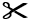 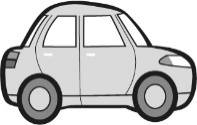 A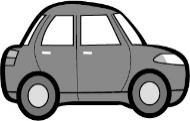 B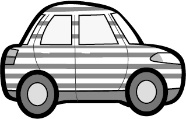 CPlace Card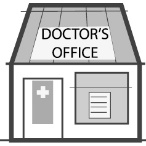 DoctorPlace Card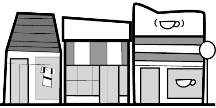 PlazaPlace Card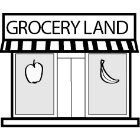 Grocery StorePlace Card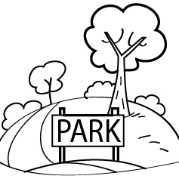 ParkPlace Card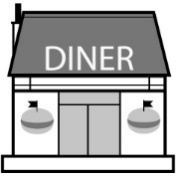 Diner
Wait for the other car to move 1 step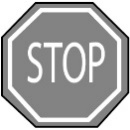 Wait for the other car to move 1 step 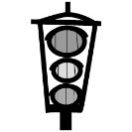 Wait for the other car to move 2 steps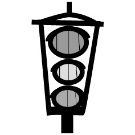 Wait for the other car to move 2 stepsStart
AStartB+0+0